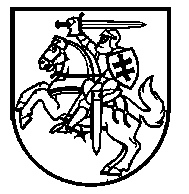 Lietuvos Respublikos VyriausybėnutarimasDĖL LIETUVOS RESPUBLIKOS VYRIAUSYBĖS 1991 M. GRUODŽIO 5 D. NUTARIMO NR. 530 „DĖL ASMENŲ DRAUDIMO VALSTYBĖS LĖŠOMIS IR KOMPENSACIJŲ MOKĖJIMO JUOS SUŽEIDUS ARBA JIEMS ŽUVUS RYŠIUM SU TARNYBA SĄLYGŲ“ PAKEITIMO2017 m. birželio 21 d. Nr. 489VilniusLietuvos Respublikos Vyriausybė nutaria:1. Pakeisti Lietuvos Respublikos Vyriausybės 1991 m. gruodžio 5 d. nutarimą Nr. 530 „Dėl Asmenų draudimo valstybės lėšomis ir kompensacijų mokėjimo juos sužeidus arba jiems žuvus ryšium su tarnyba sąlygų“ (toliau – Lietuvos Respublikos Vyriausybės 1991 m. gruodžio 5 d. nutarimas Nr. 530):1.1. Pakeisti 2.3 papunktį ir jį išdėstyti taip: „2.3. Asmenų draudimo valstybės lėšomis ir kompensacijų mokėjimo juos sužeidus arba jiems žuvus ryšium su tarnyba sąlygų 17 punkto dešimtojoje pastraipoje, 18–23, 25 ir 26 punktuose nustatyti reikalavimai taikomi mokant Lietuvos Respublikos žvalgybos įstatymo 69 straipsnyje nustatytas kompensacijas pagal žvalgybos pareigūno tarnybos sutartį tarnaujantiems asmenims, Lietuvos Respublikos vidaus tarnybos statuto 50 straipsnyje nustatytas kompensacijas vidaus tarnybos sistemos pareigūnams, taip pat asmenims, kurie mokosi vidaus reikalų profesinio mokymo įstaigose ar vidaus reikalų profesinio mokymo įstaigų įvadinio mokymo kursuose ir yra pasirašę stojimo į vidaus tarnybą sutartį (kursantai), Tarnybos Kalėjimų departamente prie Lietuvos Respublikos teisingumo ministerijos statuto 44 straipsnyje nustatytas kompensacijas pataisos pareigūnams ir Lietuvos Respublikos specialiųjų tyrimų tarnybos statuto 36 straipsnyje nustatytas kompensacijas Lietuvos Respublikos specialiųjų tyrimų tarnybos pareigūnams, o 17 punkto dešimtojoje pastraipoje, 20–23, 25 ir 26 punktuose nustatyti reikalavimai taikomi mokant Lietuvos Respublikos krašto apsaugos sistemos organizavimo ir karo tarnybos įstatymo 772 straipsnyje nustatytas kompensacijas civiliams statutiniams valstybės tarnautojams, atliekantiems civilinę krašto apsaugos tarnybą tarptautinių operacijų kariniuose vienetuose.“1.2. Pakeisti nurodytu nutarimu patvirtintas Asmenų draudimo valstybės lėšomis ir kompensacijų mokėjimo juos sužeidus arba jiems žuvus ryšium su tarnyba sąlygas:1.2.1. Pripažinti netekusiais galios 1.2–1.5 papunkčius.1.2.2. Pakeisti 1.6 papunktį ir jį išdėstyti taip:„1.6. asmenys, vykdantys ekologinės ar stichinės nelaimės padarinių likvidavimo darbus;“.1.2.3. Pripažinti netekusiu galios 1.7 papunktį.1.2.4. Pripažinti netekusiu galios 1.9 papunktį.1.2.5. Pripažinti netekusiu galios 1.13 papunktį.1.2.6. Pakeisti 3 punkto pirmąją pastraipą ir ją išdėstyti taip:„3. Draudiminiais pripažįstami šie įvykiai, įvykę apdraustajam, kai jis vykdo tarnybines pareigas, vyksta į tarnybą (darbą) arba iš jos, taip pat ne tarnybos (darbo) laiku, jeigu nustatyta, kad šie įvykiai susiję su tarnyba (darbu), per apdraustojo mokymo ir pratybų laiką, ir pakenkę apdraustojo sveikatai arba tapę jo mirties priežastimi:“.1.2.7. Pakeisti 11 punkto pirmąją pastraipą ir ją išdėstyti taip:„11. Apdraustasis savo mirties atveju gali paskirti draudimo sumos gavėju bet kurį asmenį (keletą asmenų), pateikdamas paskyrimą draudėjui (darbdaviui) raštu.“1.2.8. Pakeisti 14 punkto ketvirtąją pastraipą ir ją išdėstyti taip:„Mirusio apdraustojo buvusi darbovietė, mokymo ir kitos įstaigos turi pateikti Valstybinio socialinio draudimo fondo valdybos teritoriniam skyriui įvykio aktą, pažymą apie darbo užmokestį arba minimalią mėnesinę algą ir apdraustojo paskyrimą (jeigu jį turi) arba pranešti apie žinomus apdraustojo įpėdinius.“1.2.9. Pakeisti 15 punkto antrąją pastraipą ir ją išdėstyti taip:„Apdraustųjų darbovietės, mokymo ir kitos įstaigos draudimo sumas moka iš jiems patvirtintų valstybės biudžeto asignavimų.“1.2.10. Pripažinti netekusia galios priedo formą „Paskyrimas“.2. Nustatyti, kad nelaimingiems atsitikimams tarnyboje (darbe), vykstant į tarnybą (darbą) ar iš tarnybos (darbo), vykdant tarnybines užduotis ar teikiant paslaugas, įvykusiems iki šio nutarimo įsigaliojimo, taikoma iki įsigaliojant šiam nutarimui Lietuvos Respublikos Vyriausybės 1991 m. gruodžio 5 d. nutarime Nr. 530 nustatyta draudiminių įvykių tyrimo tvarka, kai asmuo dėl draudimo sumų (dėl šių įvykių ar jų padarinių) apskaičiavimo kreipiasi po 2016 m. gruodžio 31 d., bet ne vėliau kaip per 3 metus nuo draudiminio įvykio dienos. Ministras Pirmininkas	Saulius SkvernelisSocialinės apsaugos ir darbo ministras	Linas Kukuraitis